Publicado en Canarias el 06/04/2021 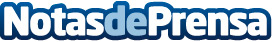 Tendencias de ropa de cama para el 2021 según Sabanas.infoLas tendencias sobre la ropa de cama suelen cambiar mucho de un año para el otroDatos de contacto:María Gascón632145879Nota de prensa publicada en: https://www.notasdeprensa.es/tendencias-de-ropa-de-cama-para-el-2021-segun Categorias: Interiorismo Moda Consumo http://www.notasdeprensa.es